Конспект занятия с использованием мультимедийной поддержкив области «Социально-коммуникативное развитие» по обучению игре в разновозрастной группе для детей с ОВЗ.Автор: Пендюр Оксана Васильевна Организация: МДОУ «Детский Сад №39» Тема: «Путешествие с Колобком» Интеграция образовательных областей: «Социально-коммуникативное развитие», «Познавательное развитие», «Физическое развитие».Программное содержание:Учить включатся в игровую ситуацию выполнять определенную рольФормировать умение давать речевой отчет о выполненных действияхУчить вводить в игру постройки: обыгрывать их, разворачивая сюжет. Выполнять цепочку игровых действий.Развивать общение и взаимодействия ребёнка с взрослыми и сверстникамиВоспитывать дружеские взаимоотношения детей в процессе игровой деятельностиЦель: развитие социально-коммуникативных навыков у детей с ОВЗ через игру.Задачи: закрепить и уточнить знания о названиях и разновидностях транспортауточнить названия перелетных птиц, их особенности.воспитывать бережное отношение к природе, любовь к родному краю, способствовать получению основных эмоцийразвивать речь детей, внимание, мышление, воображение, память.Оборудование: презентация с использованием ПК, строительные модули, машинки, магнитная доска и птицы, руль, мячи и кубики.Предварительная работа: беседа с детьми о дружбе, об отношении друг к другу;чтение художественной литературы о транспорте;разучивание стихотворений о дорожных правилах движения; создание презентации;заучивание пальчиковой игры «Автобус». отгадывание и заучивание загадок про транспорт.Ход занятия Список литературыГолованова Н.Ф. Социализация и воспитание ребенка. Учебное пособие для студентов высших учебных заведений/ Н.Ф. Голованова - СПб.: Речь, 2004. – 272 с.Ермолова, Т. В. Развитие социальных качеств младшего школьника / Т. В. Ермолова // Культурно-историческая психология: современное состояние и перспективы. - М: МГППУ, 2006Мудрик А.В. Социализация человека: учеб. пособие для студ. высш. учеб. заведений / А.В.Мудрик. - М.: Издательский центр «Академия», 2006. – 304 сСелевко Г.К. Современные образовательные технологии: Учебное пособие / Г.К. Селевко - М.: Народное образование, 1998. – 256 сЧеснокова, Е. Н. Развитие коммуникативных навыков у старших дошкольников / Е. Н. Чеснякова // Воспитатель. - 2008. - № 9. - С. 65 – 70Шипицина, Л. М. Азбука общения / Л. М. Шипицина. [и др.]. - СП : Детство-Пресс, 2004Этапы занятияДеятельность педагогаДеятельность детейОрг. МоментСлайд№1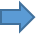 (Титульный лист)Педагог: здоровается, включает презентацию.      слайд №2- Ребята, кто появился на экране? -Колобок, очень грустный, потому что, не ходит в детский садик и совсем нечего не знает. Давайте мы ему поможем. Согласны ребята?Педагог: - А наши дети многое знают и умеют. Дети здороваются с педагогом Дети: Колобок  ответы детейОсновная частьД/игра «Четвертый лишний»Строительная игра «Автобус» Физ-минуткаД/у «Веселая транспорт»слайд №3Педагог: Что появилось на экране? Как назвать, одним словом? слайд №4 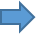 Педагог: Ребята, сегодня мы поедем наземным транспортом. Давайте посмотрим на экран и выберем транспорт, который здесь лишний. Какой нам транспорт подойдет, чтобы всем вместе поехать в наше путешествие?-Какие части есть у автобуса?-Кто управляет автобусом?-Давайте выберем водителя и кондуктора (дети выбирают водителя и кондуктора)слайд №5 (Автобус)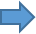 «Автобус» Мы в автобусе сидим и сидим, и сидимИ из окошечка глядим, все глядимГлядим назад, глядим вперёд                             вот так - вот,вот так - вот.Ну что ж автобус не везёт, не везёт?Колёса закружились                                              вот так -вот, вот так –вот.Вперёд мы покатилисьВот так –вот, вот так –вот.А щётки по стеклу шуршат                                   Бжик -бжик, бжик -бжикВсе капельки смести хотят–бжик, -бжик, бжик, -бжик.И мы не просто так сидим,Би –би –би,И громко, громко все гудимБи –би -би.Пускай автобус наш трясёт                                    Вот так -вот, вот так -вот.Мы едем, едем всё вперёдБи –би -би. слайд№6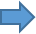 Педагог: Наше путешествие продолжается. Отправляемся в парк аттракционов. Нужно помочь автомобилю найти свое место, соотнести по цвету и форме.Дети: грузовик, самолет, корабль, велосипед Дети: транспорт  Дети: выполняют задание Дети: автобус  Дети: отвечают и коллективно строят автобусДети говорят и показывают движения      (хлопки по коленям)      (ладонь ко лбу)     (повороты)    (руками рулетка)    (ладони влево вправо)   (трясут телом)Дети называют строительный модульсоотносят машину по цвету и формеД/игра «Кто в кормушке?»  слайд №7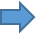 Педагог: Вот мы и в парке. Ребята, Колобок не знает, что это за дом и кто в нем? Педагог: Расскажите, какие это птицы? Как узнать, сколько птиц в кормушке?Дети: Кормушка и снегири Дети называют птиц и считают Д/и «Поезд»Проблемная ситуация.  слайд №8 Педагог: Недалеко от парка идет поезд, везет детям мячи и строительный материал в парк. Произошла путаница, помогите разложить их в вагоны. слайд №9 Педагог: Ребята, нам пора возвращаться в детский сад, а автобус не идет. Как вы думаете почему? Давайте подскажем, что могло случиться, чтоб шофер быстрее смог починить автобус Педагог: Какие вы молодцы ,теперь все в порядке, можно ехать в детский сад.Дети группируют мячи и фигуры по вагонамДети озвучивают варианты (сломалось колесо, кончился бензин, забыл ключи)ИтогПедагог: Спасибо, ребята. Как вы думаете Колобоку понравилось путешествовать с нами? Вам понравилось играть?ответы детей 